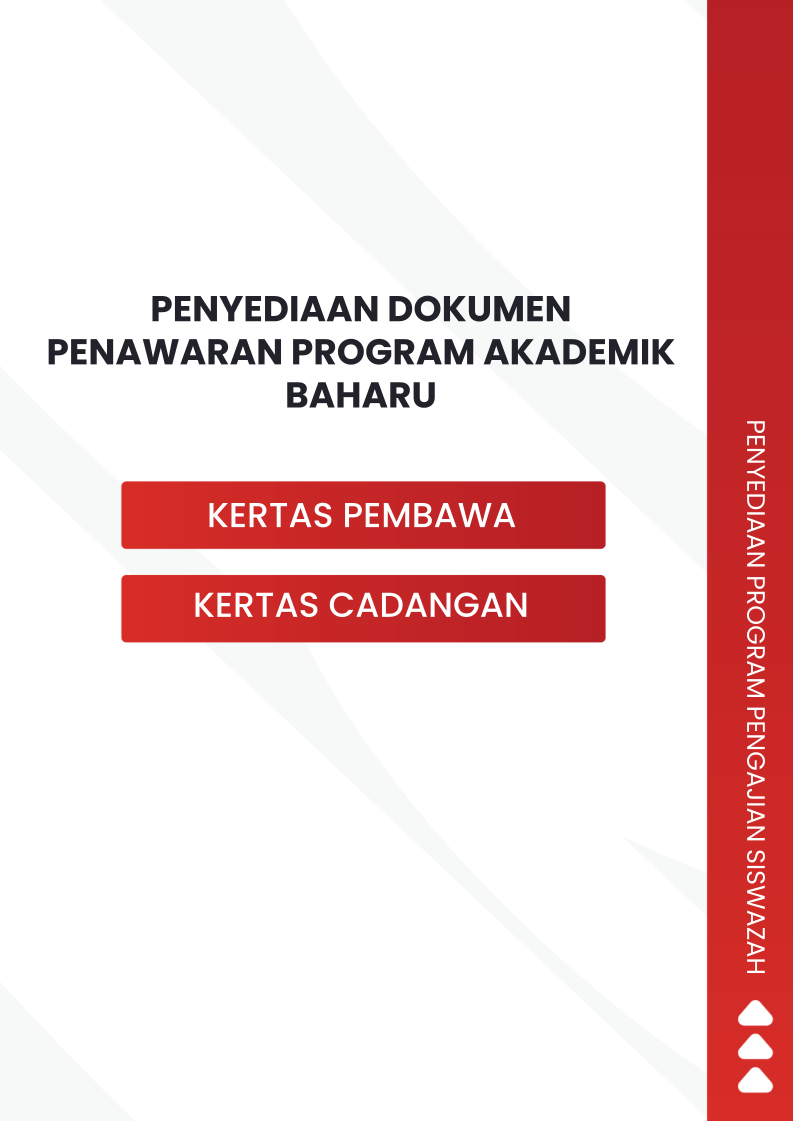 FORMAT KERTAS PEMBAWAPENAWARAN PROGRAM AKADEMIK BAHARU(Format Kertas Pembawa ini perlu digunakan untuk perakuan/kelulusan JKKKPSU, JKPSU, Senat, JPU, JKTK, LPU dan JKPT)KERTAS UNTUK PERTIMBANGAN DAN KELULUSAN 	 UNIVERSITI PUTRA MALAYSIACadangan Penawaran Program Akademik BaharuMaster (nama program dalam Bahasa Melayu)(Master (nama program dalam Bahasa Inggeris))Fakulti ______________ Universiti Putra Malaysia1.0 TujuanKertas ini adalah bertujuan untuk memohon pertimbangan dan perakuan*/kelulusan** Jawatankuasa _______________ Universiti Putra Malaysia mengenai cadangan penawaran program akademik baharu Master ______________ / (Master______________), Fakulti ______________, Universiti Putra Malaysia mulai Semester Pertama Sesi 2024/2025.Nota:*Kertas pembawa disediakan untuk JKKKPSU dan JKPSU.**Kertas pembawa disediakan untuk kelulusan Senat dan JKPT.2.0 Latar BelakangNyatakan:Ringkasan maklumat fakulti/sekolah;Ringkasan maklumat program sedia ada yang sedang ditawarkan di fakulti/sekolah, kepatuhan kepada standard program (jika berkaitan) atau akreditasi badan profesional (jika berkaitan); danRingkasan maklumat program baharu seperti jumlah kredit minimum bergraduat, tempoh pengajian.3.0 Justifikasi Penawaran Program Akademik BaharuSecara keseluruhan, keperluan terhadap pembangunan program baharu ini perlu dinyatakan dengan jelas.3.1 Keperluan Body of Knowledge (BoK)/Dasar/Polisi/Pelan/Standard SemasaPenerangan berkenaan keperluan BoK/dasar/polisi/pelan/standard semasa yang mempengaruhi pembangunan program baharu dinyatakan dengan terperinci.3.2 Kajian Pasaran Kajian dan analisis pasaran perlu dijalankan untuk mengetahui kehendak sebenar keperluan program. Kajian yang dijalankan perlu mendapatkan maklum balas minimum 90 responden (surat JPT(A) 1000/013/013/02 Jld. 23(62)) yang melibatkan:Keperluan tenaga kerja;Kajian tinjauan majikan;Kajian tinjauan kehendak untuk mengikuti program. Sertakan ulasan berkenaan tindakan fakulti/sekolah terhadap sebarang cadangan yang diperoleh daripada dapatan kajian seperti pembangunan kursus ABC1234 dan GHI1234. 3.3 Maklum Balas Pakar Bidang atau Jawatankuasa Pengajian Program (JKPP)Ulasan/Cadangan pakar bidang dan/atau JKPP yang berkaitan pembangunan program akademik baharu perlu dilaporkan dengan jelas. Contoh: Perincikan ulasan/cadangan JKPP serta tindakan fakulti/sekolah seperti pembangunan kursus baharu ABC1234, semakan kursus sedia ada DEF1234, pengguguran kursus GHI1234, kemasukan kursus JKL1234, dan lain-lain yang berkaitan seperti di bawah:3.4 Perkembangan Terkini dan Keperluan Semasa BidangPenerangan berkenaan perkembangan terkini dan keperluan semasa dalam bidang program. Terangkan tindakan yang dilakukan oleh fakulti/sekolah untuk memenuhi keperluan semasa bidang seperti pembangunan kursus ABC1234 dan GHI1234.Maklumat Program yang DitawarkanObjektif Pendidikan Program (PEO)Nyatakan pernyataan Objektif Pendidikan Program (PEO). Setiap program perlu mempunyai PEO (dicadangkan 3-5 PEO).Setiap PEO perlu dipetakan kepada Hasil Pembelajaran Program (PO) berdasarkan kepada MQF/Standard Program/Badan Profesional.Garis panduan penulisan PEO:PEO 1: Pernyataan yang menggambarkan atribut profesionalisme dalam bidang kerjaya graduan program, seperti berpengetahuan, berkemahiran, profesional, dan/atau lain-lain yang berkaitan.PEO 2: Pernyataan yang menggambarkan atribut perkembangan kendiri berterusan dalam bidang kerjaya graduan program, seperti pembelajaran berterusan, penyelesaian masalah, pembangunan produk, dan/atau lain-lain yang berkaitan.PEO 3: Pernyataan yang menggambarkan atribut penglibatan sosial dan kemasyarakatan dalam bidang kerjaya graduan program, seperti sumbangan kepada komuniti, pengurusan komuniti, dan lain-lain yang berkaitan.Contoh penulisan PEO:Objektif Pendidikan Program (PEO) bagi program Master Pendidikan Psikologi Pendidikan adalah untuk melahirkan profesional yang:Berpengetahuan tinggi serta berkemahiran praktikal dalam bidang Psikologi Pendidikan yang berupaya mengaplikasi kaedah pengajaran dan pembelajaran efektif serta berkebolehan menilai proses pembelajaran berkesan berasaskan penyelidikan yang menggunakan teknik numerikal dan teknologi digital.  Berkemahiran tinggi serta berkemampuan mendidik dan memimpin dengan autonomi dan berinteraksi dengan pemegang taruh dalam membangunkan masyarakat melalui amalan pengajaran dan pembelajaran berasaskan penyelidikan inovatif. Sentiasa menegakkan amalan profesional dan beretika dalam semua persekitaran pendidikan serta mempertahankan integriti profesion pada setiap masa. Berupaya mengintegrasikan pengetahuan baharu yang kreatif serta efektif dalam amalan pendidikan dan penyelidikan secara profesional serta sentiasa berinspirasi mengamalkan kelestariannya demi kemajuan kerjaya dan profesion.Jadual 1a: Pemetaan Objektif Pendidikan Program (PEO) dengan Hasil Pembelajaran Program (PO) [contoh bagi program yang TIDAK mempunyai standard program sahaja]Jadual 1b: Pemetaan Objektif Pendidikan Program (PEO) dengan Hasil Pembelajaran Program (PO) [contoh bagi program yang MEMPUNYAI standard program sahaja]*Turutan penyataan PO berdasarkan Standard Program/Badan Profesional.*XX1-XX10 adalah hasil pembelajaran program. XX1 merujuk kepada hasil pembelajaran program: Contoh NPC1 untuk program dari Fakulti Perubatan dan Sains Kesihatan.4.2 Ringkasan Hasil Pembelajaran Program (PO)Setiap program perlu memetakan Kluster Hasil Pembelajaran Program MQF 2.0 dengan PO program siswazah mengikut MQF 2.0/Standard Program/Badan Profesional.Bagi program yang TIDAK mempunyai standard program, pemetaan Kluster Hasil Pembelajaran Program MQF 2.0 kepada Hasil Pembelajaran Program (PO) UPM adalah seperti di Jadual 2a.  Jadual 2a: Pemetaan Kluster Hasil Pembelajaran Program MQF 2.0 dengan Hasil Pembelajaran Program (PO) Program Master _____ (contoh bagi program yang TIDAK mempunyai standard program atau akreditasi badan profesional)* Pernyataan PO perlu menggambarkan bidang masing-masing.Contoh:PO1: Pelajar boleh menunjukkan pengetahuan dan kefahaman yang mendalam dan tinggi berkaitan ilmu teras sains perhutanan dan dalam bidang berkaitan perhutanan.Program yang MEMPUNYAI standard program perlu mengguna pakai Hasil Pembelajaran Program (PO) yang dirangkumkan dalam standard program. Walau bagaimanapun, pemetaan PO standard program kepada domain PO UPM perlu ditunjukkan dalam kertas cadangan. Contoh pemetaan PO standard program kepada domain PO UPM adalah seperti di Jadual 2b.Jadual 2b: Pemetaan Kluster Hasil Pembelajaran MQF 2.0 dengan dengan Hasil Pembelajaran Program (PO) dengan Standard [contoh jadual ini hanya terpakai untuk program yang MEMPUNYAI standard program sahaja]* XX1-XX10 adalah hasil pembelajaran program. XX1 merujuk kepada hasil pembelajaran program: Contoh NPC1 untuk program dari Fakulti Perubatan dan Sains Kesihatan.4.3 Ringkasan Hasil Pembelajaran Program dan Pemetaan kepada Hasil Pembelajaran UPMMaklumat hasil pembelajaran program dan pemetaan kepada hasil pembelajaran UPM dinyatakan seperti Jadual 3a atau 3b. Jadual 3a: Ringkasan Hasil Pembelajaran Program (PO) (contoh jadual ini hanya terpakai untuk program yang TIDAK mempunyai standard program atau akreditasi badan profesional)*n = Bilangan kursus di dalam program mengikut PO. Minimum bilangan kursus (n) bagi PO yang bukan bidang tujahan program adalah sekurang-kurangnya 3.Jadual 3b: Pemetaan Hasil Pembelajaran (PO) Standard Program (nama standard program) dengan Domain Hasil Pembelajaran Program (PO) UPM [contoh jadual ini hanya terpakai untuk program yang MEMPUNYAI standard program atau akreditasi badan profesional sahaja]n = Bilangan kursus di dalam program mengikut PO. Minimum bilangan kursus (n) bagi PO yang bukan bidang tujahan program adalah sekurang-kurangnya 3.4.4 Struktur KurikulumNyatakan struktur kurikulum dengan terperinci merangkumi maklumat berikut:Bilangan semester, Kredit minimum bergraduat, Penerangan berkenaan komponen kurikulum.Senat UPM ke-726 (14 Disember 2023) telah meluluskan cadangan struktur kurikulum bagi program siswazah secara kerja kursus yang tidak tertakluk kepada standard program seperti berikut:Struktur kurikulum TIDAK WAJIB mempunyai Komponen Kursus Elektif.Fakulti/Sekolah boleh memilih untuk mempunyai Komponen Kursus Teras sepenuhnya ATAU gabungan Komponen Kursus Teras dan Elektif.
Jika melibatkan gabungan Komponen Kursus Teras dan Elektif, peratusan Komponen Kursus Teras perlu melebihi Komponen Kursus Elektif DAN perlu dibaca bersama dengan Kaedah Penamaan Program Berdasarkan Struktur Program seperti di Jadual I dan II.Jadual I: Kaedah Penamaan Program Berdasarkan Struktur ProgramJadual II: Susunan Komponen Penamaan Mengikut Tahap Program4.4.1 Maklumat Kursus TerasSenaraikan kursus teras di bawah:4.4.2 Maklumat Kursus Elektif (jika ada)Senaraikan kursus elektif seperti di bawah:4.5 Cadangan Pelan PengajianIsikan maklumat cadangan pelan pengajian seperti di dalam Jadual 4a /4b dan 4c:Cadangan pelan pengajian (sepenuh masa) – Jadual 4a;Cadangan pelan pengajian (separuh masa) – Jadual 4b;Cadangan pelan pengajian (pelajar di luar bidang) [perlu dilengkapkan sekiranya mempunyai syarat kemasukan bagi pelajar di luar bidang yang melibatkan kursus prasyarat kemasukan program] Jadual 4c.Jadual 4a/4b: Contoh cadangan pelan pengajian (sepenuh masa/separuh masa) bagi program Master ‘X’              Jadual 4c: Contoh cadangan pelan pengajian (pelajar di luar bidang) bagi program Master ‘X’	5.0 Kekuatan/Kelebihan/Keunikan ProgramNyatakan keunikan/kelebihan program yang memberi gambaran kepada kekuatan program baharu yang merangkumi penandaarasan program sedia ada di dalam dan di luar negara.  Program digalakkan untuk menonjolkan bidang tujahan dan kepakaran yang bersesuaian.6.0 Peringkat Perakuan/Kelulusan MesyuaratBagi kertas konsep, lengkapkan maklumat berikut:*Tempoh sah kelulusan kertas konsep penawaran program akademik baharu adalah dalam 2 tahun daripada kelulusan Senat. Kelulusan akan terbatal selepas tempoh berkenaan jika program akademik tersebut tidak diluluskan kertas cadangan di peringkat Senat.Bagi kertas cadangan, sila lengkapkan maklumat berikut:7.0 SyorJawatankuasa 		 diminta untuk menimbang dan memperakukan*/meluluskan** cadangan penawaran program akademik baharu Master __________/Master 	, Fakulti/Sekolah/Pusat ______________________ mulai Semester Pertama Sesi _______________ .FORMAT KERTAS CADANGANPENAWARAN PROGRAM AKADEMIK BAHARU MAKLUMAT PEGAWAI PENYEDIA DOKUMEN UNTUK DIHUBUNGI:Nota: Pihak UA hendaklah menghantar 2 salinan dokumen berserta 2 salinan digital dalam bentuk CD yang mengandungi kertas cadangan dalam format Microsoft Word dan PDF, saiz tulisan 12 dan jenis tulisan Arial.Ulasan/Cadangan Pakar Bidang dan/atau JKPPTindakan Fakulti/SekolahBil.Objektif Pendidikan Program (PEO)Hasil Pembelajaran Program (PO)Hasil Pembelajaran Program (PO)Hasil Pembelajaran Program (PO)Hasil Pembelajaran Program (PO)Hasil Pembelajaran Program (PO)Hasil Pembelajaran Program (PO)Hasil Pembelajaran Program (PO)Hasil Pembelajaran Program (PO)Bil.Objektif Pendidikan Program (PEO)Pengetahuan dan kefahaman Kemahiran praktikal/ Psikomotor Kemahiran kognitif)Kemahiran komunikasi dan interpersoal Kepimpinan autonomi dan tanggungjawab Etika dan profesionalisme Kemahiran personal dan keusahawanan Kemahiran digital dan numerasiBil.Objektif Pendidikan Program (PEO)PO1PO2PO3PO4PO5PO6PO7PO8Bil.Objektif Pendidikan Program (PEO)CPCTPSCSLSEMLL, KKDS, NS1.Pernyataan PEO 12.Pernyataan PEO 23.Pernyataan PEO 3Bil.Objektif Pendidikan Program (PEO)Hasil Pembelajaran Program (PO)Hasil Pembelajaran Program (PO)Hasil Pembelajaran Program (PO)Hasil Pembelajaran Program (PO)Hasil Pembelajaran Program (PO)Hasil Pembelajaran Program (PO)Hasil Pembelajaran Program (PO)Hasil Pembelajaran Program (PO)Hasil Pembelajaran Program (PO)Hasil Pembelajaran Program (PO)Bil.Objektif Pendidikan Program (PEO)Pernyataan PO  Pernyataan PO Pernyataan POPernyataan PO Pernyataan POPernyataan PO Pernyataan PO Pernyataan PO Pernyataan PO Pernyataan PO Bil.Objektif Pendidikan Program (PEO)XX1*XX2XX3XX4XX5XX6XX7XX8XX9XX10Bil.Objektif Pendidikan Program (PEO)PO1PO2PO9PO3PO10PO4PO5PO6PO7PO8Bil.Objektif Pendidikan Program (PEO)CPCTPSCTPSCSCSLSEMLL, KKDS, NS1.Pernyataan PEO 12.Pernyataan PEO 23.Pernyataan PEO 34.Pernyataan PEO 4Kluster Hasil Pembelajaran Program MQF 2.0Kluster Hasil Pembelajaran Program MQF 2.0Hasil Pembelajaran Program (PO)Master (nama program) Hasil Pembelajaran Program (PO)Master (nama program) Hasil Pembelajaran Program (PO)Master (nama program) K1Pengetahuan dan KefahamanPO1Pengetahuan (C)Menunjukkan pengetahuan dan kefahaman yang mendalam dan tinggi dalam bidang berkenaan*.K2Kemahiran KognitifPO3Kemahiran kognitif (CTPS)Menghasilkan penyelidikan yang berwibawa bagi menyelesaikan permasalahan yang kompleks dalam bidang berkaitan.K3Kemahiran Kerja FungsianKemahiran Kerja FungsianKemahiran Kerja FungsianKemahiran Kerja FungsianK3Kemahiran PraktikalPO2Kemahiran praktikal (P)Mengaplikasikan pengetahuan secara kritis dan kreatif dalam satu atau lebih bidang bagi menyelesaikan masalah disiplin dan praktis yang kompleks.K3Kemahiran KomunikasiPO4Kemahiran komunikasi dan interpersonal (CS, TS)Menunjukkan kemampuan berkomunikasi secara berkesan dengan rakan dalam bidang termasuk khalayak umum.K3Kemahiran Interpersonal PO4Kemahiran komunikasi dan interpersonal (CS, TS)Menunjukkan kemampuan berkomunikasi secara berkesan dengan rakan dalam bidang termasuk khalayak umum.K3Kemahiran DigitalPO8Kemahiran digital dan numerasi (DS, NS)Menggunakan alatan digital dan teknik analitikal yang sesuai untuk menyelesaikan permasalahan kajian dalam bidang yang Berkaitan.K3Kemahiran NumerasiPO8Kemahiran digital dan numerasi (DS, NS)Menggunakan alatan digital dan teknik analitikal yang sesuai untuk menyelesaikan permasalahan kajian dalam bidang yang Berkaitan.K3Kemahiran Kepimpinan, Autonomi dan TanggungjawabPO5Kepimpinan, autonomi dan tanggungjawab (LS)Menunjukkan kualiti kepimpinan melalui kolaborasi dengan rakan dalam dan luar bidang.K4Kemahiran PersonalPO7Kemahiran personal dan keusahawanan (LL, KK)Menunjukkan komitmen terhadap pembelajaran sepanjang hayat dan pembangunan diri.K4Kemahiran KeusahawananPO7Kemahiran personal dan keusahawanan (LL, KK)Menunjukkan komitmen terhadap pembelajaran sepanjang hayat dan pembangunan diri.K5Etika dan ProfesionalismePO6Etika dan profesionalisme (EM)Melaksanakan penyelidikan dengan penyeliaan yang minimum dan mematuhi perundangan, beretika, profesional dan amalan lestari.Kluster Hasil Pembelajaran MQF 2.0Kluster Hasil Pembelajaran MQF 2.0Hasil Pembelajaran Program (PO)Standard Program (nama standard program)Hasil Pembelajaran Program (PO)Standard Program (nama standard program)Hasil Pembelajaran Program (PO)Standard Program (nama standard program)K1Pengetahuan dan Kefahaman (C)XX1Pengetahuan dan pemahaman Pernyataan XX1 (PO Standard Program)K2Kemahiran Kognitif (CTPS)XX2Kemahiran kognitif Pernyataan XX2 (PO Standard Program)K3Kemahiran Kerja FungsianKemahiran Kerja FungsianKemahiran Kerja FungsianKemahiran Kerja FungsianK3Kemahiran Praktikal (P)XX3Kemahiran praktikal Pernyataan XX3 (PO Standard Program)K3Kemahiran Komunikasi (CS)XX4Kemahiran berkomunikasi Pernyataan XX4 (PO Standard Program)K3Kemahiran Interpersonal (TS)XX5Kemahiran interpersonal  Pernyataan XX5 (PO Standard Program)K3Kemahiran Digital (DS)XX6Kemahiran digitalPernyataan XX6 (PO Standard Program)K3Kemahiran Kepimpinan Autonomi dan Tanggungjawab (LS)XX7Kepimpinan, autonomi dan bertanggungjawabPernyataan XX7 (PO Standard Program)K3Kemahiran Numerasi (NS)XX8Kemahiran numerasiPernyataan XX8 (PO Standard Program)K4Kemahiran Personal dan Keusahawanan (LL, KK)XX9Kemahiran keusahawanan Pernyataan XX9 (PO Standard Program)K5Etika dan ProfesionalismeXX10Etika dan profesionalisme Pernyataan XX10 (PO Standard Program)Program Hasil Pembelajaran Program (PO)Hasil Pembelajaran Program (PO)Hasil Pembelajaran Program (PO)Hasil Pembelajaran Program (PO)Hasil Pembelajaran Program (PO)Hasil Pembelajaran Program (PO)Hasil Pembelajaran Program (PO)Hasil Pembelajaran Program (PO)Program Pengetahuan dan kefahaman Kemahiran praktikal Kemahiran kognitif Kemahiran komunikasi dan interpersonal Kepimpinan, autonomi dan tanggungjawab Etika dan profesionalisme Kemahiran personal dan keusahawanan Kemahiran digital dan numerasi Program CPCTPSCS, TSLSEMLL, KKDS, NSProgram PO1PO2PO3PO4PO5PO6PO7PO8Program Menunjukkan pengetahuan dan kefahaman yang mendalam dan tinggi dalam bidang berkenaanMengaplikasikan pengetahuan secara kritis dan kreatif dalam satu atau lebih bidang bagi menyelesaikan masalah disiplin dan praktis yang kompleksMenghasilkan penyelidikan yang berwibawa bagi menyelesaikan permasalahan yang kompleks dalam bidang berkaitanMenunjukkan kemampuan berkomunikasi secara berkesan dengan rakan dalam bidang termasuk khalayak umumMenunjukkan kualiti kepimpinan melalui kolaborasi dengan rakan dalam dan luar bidangMelaksanakan penyelidikan dengan penyeliaan yang minimum dan mematuhi perundangan, beretika, profesional dan amalan lestari.Menunjukkan komitmen terhadap pembelajaran sepanjang hayat dan pembangunan diriMenggunakan alatan digital dan teknik analitikal yang sesuai untuk menyelesaikan permasalahan kajian dalam bidang yang berkaitanMaster ____ nnnnnnnnHasil Pembelajaran Program (PO)Hasil Pembelajaran Program (PO)Hasil Pembelajaran Program (PO)Hasil Pembelajaran Program (PO)Hasil Pembelajaran Program (PO)Hasil Pembelajaran Program (PO)Hasil Pembelajaran Program (PO)Pengetahuan dan kefahamanKemahiran praktikal dan digitalKemahiran kognitif dan numerasiKepemimpinan, autonomi dan tanggungjawabKemahiran interpersonal dan komunikasiEtika dan ProfesionalismeKemahiran personal dan keusahawananStandard	Program Pendidikan (EPS)EPS1EPS2EPS3EPS4EPS5EPS6EPS7Hasil Pembelajaran (PO) UPMPO1PO2, PO7PO3, PO10PO9PO4, PO5PO6PO8PROGRAMMenganalisis bidang pengetahuan yang luas dari segi struktur,kandungan dan metodologi dalam pendidikan untuk menangani cabaran kurikulum yang dinamikMempamer kemahiran praktikal dalam menggunakan teknik pengajaran terkini termasuk penggunaan teknologi digital dalam konteks latar pendidikan yang berbezaMengintegrasi kemahiran analitik dan numerik dalam menganalisis dan menyelesaikan masalah kompleks berkaitan dengan amalan pengajaran dan prestasi organisasiMenunjuk cara kepemimpinan yang bertanggungjawab dan berautonomi dalam konteks latar pendidikan yang berbezaMenyumbang secara komited sama ada secara individu atau melalui kerja berpasukan dengan kemahiran komunikasi dan interpersonal yang baik dalam menyampaikan perkhidmatan pendidikanMemartabat etika dan profesionalisme untuk memenuhi standard profesion keguruan sepanjang masaMempamer sikap dan komitmen positif untuk pembelajaran sepanjang hayat dengan minda keusahawanan dalam menghadapi perubahan dalam dunia pendidikan dan untuk kemajuan kerjayaMaster	nnnnnnnBil.Struktur ProgramHuraian1MajorProgram yang mempunyai sekurang-kurangnya 70%* komponen dalam sesuatu bidang utama program.Contoh: Sarjana Muda Sains Aktuari/Bachelor in Actuarial Science.2Major dengan Pengkhususan (Major with Specialisation)Program yang mempunyai bidang pengkhususan tertentu yang meliputi                 25-30%* pengetahuan dalam sesuatu bidang utama program**.Bidang pengkhususan ini dinyatakan dalam kurungan.Contoh: Sarjana Muda Sains Komputer (Pengaturcaraan)/Bachelor of Computer Science (Programming).Bagi program tahap Sijil dan Diploma, struktur program dengan pengkhususan tidak dibenarkan, maka penamaan sedemikian tidak boleh diterima pakai.3Major-minorProgram yang mempunyai bidang pengajian minor yang merangkumi 25-30% pengetahuan dalam bidang pengajian lain daripada bidang utama**.Penamaan program jenis ini menggunakan kata hubung ‘dengan’ (with) antara bidang utama dan bidang pengajian lain.Contoh: Sarjana Muda Ekonomi dengan Matematik/Bachelor in Economics with Mathematics.Bagi program tahap Sijil dan Diploma, struktur program dengan minor tidak dibenarkan, maka penamaan sedemikian tidak boleh diterima pakai.4Dwimajor(Double Major)Program yang mempunyai disiplin umum yang sama dalam dua bidang berbeza dengan peratus pengetahuan setiap bidang sebanyak 50%* daripada kandungan teras program. Penamaan program menggunakan kata hubung ‘dan’ (and) antara bidang.Contoh: Sarjana Muda Pengurusan Sumber Manusia dan Kewangan/Bachelor in Human Resource Management and Finance.Program dwimajor dibenarkan pada tahap Sarjana Muda.Bagi program tahap Sijil dan Diploma, struktur program dwimajor tidak dibenarkan, maka penamaan sedemikian tidak boleh diterima pakai. Walau bagaimanapun, penamaan program yang bidangnya berkait rapat seperti Diploma Kejuruteraan Elektrik dan Elektronik/Diploma in Electrical and Electronics Engineering serta Diploma Perbankan dan Kewangan/Diploma in Banking and Finance adalah dibenarkan.ProgramTahap KelayakanKata Depan‘of’Petunjuk DisiplinUmumKata Depan‘in’Penunjuk DisiplinBidangContoh PenamaanSarjana dan Kedoktoran secara Kerja Kursus dan Mod Campuran (Pilihan 1)Sarjana Sains dalam PengurusanPenjagaan Kesihatan/Master of Science in HealthcareManagement Doktor PentadbiranPerniagaan dalamPemasaran/ Doctor of Business Administration in MarketingSarjana dan Kedoktoran secara Kerja Kursus dan ModCampuran (Pilihan 2)--Sarjana Dakwah/Master in Da’wahSarjana Kejuruteraan Elektrik / Master in Electrical EngineeringSarjana danKedoktoransecaraPenyelidikan(Pilihan 1)Sarjana Sainsdalam KejuruteraanPerisian/ Master of Science in Software EngineeringSarjana danKedoktoran secaraPenyelidikan(Pilihan 2)--Doktor Falsafah/ Doctor of Philosophy (PhD)Bil.Kod KursusNama KursusKreditJumlah KreditJumlah KreditJumlah KreditPeratus (%)Peratus (%)Peratus (%)Bil.Kod KursusNama KursusKreditJumlah KreditJumlah KreditJumlah KreditPeratus (%)Peratus (%)Peratus (%)Semester 1Semester 1Semester 1Semester 1Semester 2Semester 2Semester 2Semester 2Bil.Kod Nama KursusKreditBil.KodNama KursusKredit1FST5002Kaedah Penyelidikan dan Statistik dalam Sains dan Teknologi Makanan3(3+0)1FST5703Makanan Fungsian untuk Kumpulan Khusus3(3+0)2FST5701Sains dan Teknologi Ramuan Makanan Fungsian3(3+0)2FST5704Keselamatan dan Efikasi Makanan Fungsian3(3+0)3FST5702Pencirian Makanan Fungsian3(2+1)3FST5803Reka Bentuk dan Inovasi Makanan Fungsian3(3+0)4FST5XXXElektif3(3+0)4FST5XXXElektif3(3+0)5FST5XXXElektif3(3+0)5FST5XXXElektif3(3+0)Jumlah Jam KreditJumlah Jam KreditJumlah Jam Kredit15Jumlah Jam KreditJumlah Jam KreditJumlah Jam Kredit15Semester 3Semester 3Semester 3Bil.KodNama KursusKredit1FST5004Pengkomersialan Produk Makanan Fungsian3(3+0)2FST5999Disertasi6(0+6)3FST5XXX3(3+0)Jumlah Jam KreditJumlah Jam KreditJumlah Jam Kredit12Sebelum Semester 1Sebelum Semester 1Sebelum Semester 1Sebelum Semester 1Bil.KodNama KursusKredit12Semester 1Semester 1Semester 1Semester 1Semester 2Semester 2Semester 2Semester 2Bil.Kod Nama KursusKreditBil.KodNama KursusKredit1FST5002Kaedah Penyelidikan dan Statistik dalam Sains dan Teknologi Makanan3(3+0)1FST5703Makanan Fungsian untuk Kumpulan Khusus3(3+0)2FST5701Sains dan Teknologi Ramuan Makanan Fungsian3(3+0)2FST5704Keselamatan dan Efikasi Makanan Fungsian3(3+0)3FST5702Pencirian Makanan Fungsian3(2+1)3FST5803Reka Bentuk dan Inovasi Makanan Fungsian3(3+0)4FST5XXXElektif3(3+0)4FST5XXXElektif3(3+0)5FST5XXXElektif3(3+0)5FST5XXXElektif3(3+0)Jumlah Jam KreditJumlah Jam KreditJumlah Jam Kredit15Jumlah Jam KreditJumlah Jam KreditJumlah Jam Kredit15Semester 3Semester 3Semester 3Bil.KodNama KursusKredit1FST5004Pengkomersialan Produk Makanan Fungsian3(3+0)2FST5999Disertasi6(0+6)3FST5XXX3(3+0)Jumlah Jam KreditJumlah Jam KreditJumlah Jam Kredit12Bil.Perakuan/KelulusanTarikh1Mesyuarat Jabatan2Mesyuarat JKPSF3Mesyuarat Fakulti4Mesyuarat JKPSU5Mesyuarat SenatBil.Perakuan/KelulusanTarikh1Mesyuarat Jabatan2Mesyuarat JKPSF3Mesyuarat Fakulti4Mesyuarat JKPP5Mesyuarat JKKKPSU6Mesyuarat JKPSU7Mesyuarat Senat8Mesyuarat JPU9Mesyuarat JKTK10Mesyuarat LPU11Mesyuarat JKPTBilPerkaraKeterangan1.UNIVERSITI AWAMUniversiti Putra Malaysia (UPM).2.TUJUANKertas ini bertujuan untuk mendapatkan pertimbangan dan perakuan/kelulusan Jawatankuasa ______	 mengenai cadangan penawaran program akademik baharu Master 	______________ (Master __________), Fakulti____________, Universiti Putra Malaysia untuk ditawarkan pada Semester Pertama Sesi ____.3.VISI, MISI & MATLAMAT PENDIDIKAN UNIVERSITIVISIMenjadi sebuah universiti bereputasi antarabangsa.MISIMemberi sumbangan bermakna kepada pembentukan kemakmuran dan pembangunan negara serta kesejahteraan manusia sejagat menerusi penerokaan dan penyebaran ilmu.MATLAMAT PENDIDIKANMelahirkan graduan bitara yang holistik, ihsan, patriotisme dan berdaya tahan.MATLAMAT UPMMatlamat 1:Melahirkan watak graduan berdaya tahan mendepani cabaran mendatang.Matlamat 2:Mewujudkan hab penyelidikan dan inovasi yang menjanakan nilai berteraskan ekosistem lestari.Matlamat 3:Melestarikan ekosistem jaringan industri dan masyarakat.Matlamat 4:Memperkasakan pertanian dan ketahanan sekuriti makanan.Matlamat 5:Memperteguh tadbir urus institusi, kemampanan kewangan dan amalan kelestarian hijau.4.BIDANG TUJAHAN UNIVERSITISenarai bidang tujahan penyelidikan UPM adalah seperti berikut:1.    Pertanian2.    Perhutanan3.    Sains Haiwan4.    Sains Tulen5.    Sains Kejuruteraan6.    Teknologi7.    Kemanusiaan8.    Sains Sosial9.    Pendidikan.5.ENTITI AKADEMIK YANG MEMOHONNyatakan nama penuh entiti akademik yang memohon program akademik baharu.Nyatakan program akademik sedia ada di entiti akademik yang memohon program akademik baharu.Nyatakan secara ringkas sejarah penubuhan dari segi tarikh penubuhan, bilangan program akademik dan bilangan pelajar terkini yang berdaftar.6.LOKASI PENAWARANNyatakan lokasi penawaran program akademik baharu.7.PROGRAM AKADEMIK YANG DIPOHONNyatakan nama program akademik dalam Bahasa Melayu dan Bahasa Inggeris.Contoh:Master Kejuruteraan Proses Makanan dan Pembungkusan (Master of Food Process and Packaging Engineering)8.TAHAP KERANGKA KELAYAKAN MALAYSIA (MQF)Nyatakan tahap Kerangka Kelayakan Malaysia (MQF) program akademik baharu yang dipohon.Contoh: Sarjana: Tahap 7.9.NATIONAL EDUCATION CODE (NEC)Nyatakan	kod	bidang program akademik tersebut berdasarkan manual NEC 2020.Contoh: 0713 Electronics and automation10.PENGIKTIRAFAN BADAN PROFESIONALNyatakan sama ada program akademik perlu diiktiraf oleh mana-mana badan profesional (jika ada).Contoh:Lembaga Kelayakan Profesyen Undang-Undang (Legal Profession Qualifying Board).11.KEPERLUAN STANDARDNyatakan standard program MQA yang diguna pakai.Contoh: Komputeran. 12.INSTITUSI/ ORGANISASI KERJASAMASekiranya melibatkan penawaran bersama institusi/organisasi lain, nyatakan nama institusi/organisasi dan nama program yang berkaitan di institusi/organisasi berkenaan.Lampirkan Letter of Intent (LoI)/Memorandum of Understanding (MoU)/Memorandum of Agreement (MoA).13.SESI PENGAJIAN PROGRAM AKADEMIK DIMULAKANNyatakan	semester	dan	sesi	pengajian program akademik akan dimulakan.Contoh:Semester Pertama Sesi 2024/2025; atauSesi Pertama 2024/2025; atauTrimester Pertama Sesi 2024/2025.14.MOD PENAWARANNyatakan mod penawaran sama ada kerja kursus, penyelidikan, campuran dan mod industri.15.KREDIT BERGRADUATNyatakan jumlah kredit bergraduat program akademik.16.KAEDAH DAN TEMPOH PENGAJIANNyatakan kaedah pengajian sama ada secara sepenuh masa atau separuh masa.Nyatakan tempoh minimum dan maksimum pengajian.Contoh:Nyatakan dengan jelas sekiranya terdapat gabungan semester panjang dan semester pendek.17.KAEDAH PENYAMPAIAN PROGRAMNyatakan kaedah penyampaian sama ada:Konvensional; atauPembelajaran Terbuka dan Jarak Jauh (Open and Distance Learning, ODL).Nyatakan Pengajaran dan Pembelajaran (PdP) yang transformatif berasaskan penyampaian abad ke-21 menerusi ruang pembelajaran yang futuristik serta penggunaan teknologi digital terkini bagi mewujudkan pembelajaran imersif berdasarkan pengalaman.Contoh:Kaedah kursus yang dijalankan adalah secara pembelajaran teradun merangkumi pengajaran dalam kuliah, seminar, pengajaran berbantukan komputer, ceramah industri yang berkaitan, pembelajaran dan projek berasaskan masalah serta disertasi.18.JUSTIFIKASI MENGADAKAN PROGRAM AKADEMIKNyatakan justifikasi sebagaimana yang dinyatakan di perkara 3 pada kertas pembawa.19.KELESTARIAN PROGRAMNyatakan kelestarian program dengan memfokuskan kepada isu sejauh manakah program dijangka bertahan di pasaran.20.OBJEKTIF PENDIDIKAN PROGRAMNyatakan Objektif Pendidikan Program (PEO).21.HASIL PEMBELAJARAN PROGRAMNyatakan keupayaan keterampilan kompetensi khusus yang akan ditunjukkan oleh pelajar di akhir program, seperti domain yang dinyatakan dalam MQF dan standard program (jika berkaitan).Tunjukkan Pemetaan Hasil Pembelajaran Program (PO) lawan Objektif Pendidikan Program (PEO).22.STRUKTUR KURIKULUMNyatakan struktur kurikulum dan pelan pengajian.23.UNJURAN PELAJARNyatakan unjuran, enrolmen dan keluaran pelajar dalam tempoh lima (5) tahun.Nota:Jadual ini mengambil kira tempoh program MSKK adalah berjalan selama 3 semester (setahun setengah).Unjuran kemasukan adalah bilangan pengambilan pelajar baharu (kohort pertama [a]).Enrolmen adalah bilangan pelajar aktif semasa dalam sesi Pengajian.Keluaran adalah bilangan pelajar bergraduat (a1) iaitu bilangan pelajar dari kohort pertama yang bergraduat. **Tahun kohort bergraduat.Cara pengiraan: 24.SYARAT KEMASUKANDapatkan syarat kemasukan yang terkini dari Sekolah Pengajian Siswazah.Nyatakan syarat am, khusus dan syarat khas kemasukan/program.Nyatakan keperluan kelayakan asas termasuk Band MUET.Nyatakan syarat Bahasa Inggeris (untuk pelajar antarabangsa).Nyatakan keperluan dan kemahiran prasyarat serta syarat/kelayakan lain jika diperlukan.Nyatakan keperluan pelajar untuk mengambil sebarang kursus khas bagi yang tidak memenuhi kriteria kemasukan, syarat am dan khusus mengikut kelulusan Senat.25.PERBANDINGAN PROGRAM AKADEMIK YANG DIPOHON DENGAN UNIVERSITI LAIN DALAM NEGARA/ PERTINDIHAN PROGRAMNyatakan maksimum lima (5) program yang sama atau hampir sama di universiti lain (awam dan swasta) dalam negara/pertindihan program.Nyatakan persamaan, perbezaan dan kekuatan program akademik yang dipohon dengan program universiti yang lain dalam negara yang dibandingkan.Perbandingan dibuat antara Universiti Awam/Swasta terkemuka di Malaysia:Nyatakan kelebihan/kekuatan program.26.PERBANDINGAN DENGAN PROGRAM AKADEMIK DI UNIVERSITI LUAR NEGARANyatakan maksimum lima (5) program yang sama atau hampir sama yang ditawarkan oleh universiti lain di luar negara (universiti/program terkemuka).Nyatakan persamaan, perbezaan dan kekuatan program akademik yang dipohon dengan program universiti yang lain di luar negara yang dibandingkan.Perbandingan dibuat di antara Universiti Luar Negara:*Jika sistem kredit berbeza, kesetaraan nilai kredit perlu dinyatakan.**Institusi/bidang yang disenaraikan perlu berada dalam ranking 1- 200 dalam QS World Ranking.27.IMPLIKASI PERJAWATAN/ FIZIKAL DAN KEWANGANNyatakan keperluan perjawatan sama ada memadai dengan perjawatan sedia ada atau penambahan baharu.Nyatakan keperluan fizikal/infrastruktur sama ada memadai dengan keperluan fizikal/infrastruktur sedia ada atau penambahan baharu.Nyatakan implikasi kewangan yang berkaitan.Nyatakan sama ada implikasi yang dinyatakan menggunakan peruntukan dalaman universiti atau memerlukan peruntukan tambahan daripada pihak kementerian.28.PENJUMUDAN/ PEMBEKUAN/ PELUPUSAN PROGRAMNyatakan program sedia ada yang telah/akan dijumudkan/dibekukan/dilupuskan.29.KOS PELAKSANAAN PROGRAMKadar yuran per semester bagi setiap pelajar.Break-even point dalam Ringgit Malaysia (RM) dan bilangan pelajar.30KEAHLIAN JAWATANKUASA PENGAJIAN FAKULTI/ PROGRAM (BOARD OF STUDIES)Senaraikan keahlian Jawatankuasa Pengajian Fakulti/Program. Keahlian perlu melibatkan pakar bidang dan pihak berkepentingan termasuk industri.Rumuskan ulasan oleh pakar di luar Universiti Awam/pihak industri tempatan dan antarabangsa terhadap kesesuaian program. Ulasan ini dihasilkan melalui mesyuarat Jawatankuasa Pengajian Fakulti/Program yang dianggotai oleh pakar bidang dan pihak berkepentingan termasuk industri.31.TARIKH KERTAS CADANGAN DILULUSKANMAKLUMATURUS SETIA UAENTITI AKADEMIK YANG MEMOHONNamaNama Pegawai PentadbiranNama Dekan/PengarahJawatanJawatan Pegawai PentadbiranDekan/Pengarah Fakulti/SekolahNo. Tel. PejabatNo. Tel. BimbitEmel